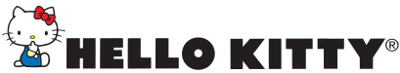 ¡Participación especial de Hello Kitty en Bolotown de Liverpool!Ciudad de México, 13 de abril de 2018 - Hello Kitty es el personaje más adorable y querido del mundo, que ha sabido conquistar a todos sin importar su edad, género o nacionalidad. Por eso, el próximo 29 de abril, Hello Kitty participará en Bolotown en Liverpool. Este Día del Niño, las sucursales de Liverpool en Polanco, Santa Fe e Insurgentes ofrecerán una divertida actividad en la que podrás decorar un lindo portarretratos de Hello Kitty para enmarcar las fotos de las personas que más quieres. Además, en la compra mínima de $199.00 MXN  en productos de Hello Kitty recibirás un muy hermoso obsequio de este lindo personaje. Por si eso fuera poco, tendrás la oportunidad de convivir con una botarga de Hello Kitty si visitas la sucursal de Santa Fe entre las 11:00 AM y la 1:00 pm. Si estás cerca de la sucursal de Insurgentes, podrás jugar con ella entre las 3:00 y las 5:00 pm, pero si Polanco es tu sucursal más cerca, la podrás encontrar entre las 6:00 y 8:00 pm.Visita Bolotown de Liverpool y acompaña a Hello Kitty en todas sus aventuras. Para más información visita el Facebook de Hello Kitty México. # # #Acerca de SanrioSanrio es la empresa creadora y licenciadora de personajes en varios segmentos, tales como regalos, artículos de papelería, ropa, zapatos, juguetes, accesorios y alimentos, entre otros. Esta compañía, creadora del personaje Hello Kitty –ícono de la cultura japonesa en todo el mundo y amada por las mujeres de todas las edades–, fue fundada en 1960 basándose en el concepto de “small gift, big smile”, el cual significa que un pequeño regalo puede provocar una gran sonrisa. Actualmente, alrededor de 50 mil productos de la marca Sanrio se venden en más de 100 países. En Latinoamérica, desde hace más de 20 años, los productos con los personajes de la marca Sanrio se venden en más de cinco mil lugares, contando tiendas departamentales y especializadas, así como cadenas de tiendas nacionales.CONTACTOAileen Alvarado Arteaga Account ExecutiveAnother Company Cel: 044 55 41 41 12 84Tel: 63 92 11 00 ext. 3410aileen@another.co